ЗАЯВКА 
на изготовление спортивного табло1. Контактная информация2. Техническое заданиеКомпанияКонтактное лицоТелефонE-mailГабариты, мм(можете пропустить и указать вместо этого высоту индикаторов или расстояние видимости)Кол-во сторон1 сторона1 сторона1 сторона2 стороны2 стороны2 стороны2 стороны2 стороны2 стороныВысота индикаторов, мм
(можете пропустить и указать вместо этого габариты или расстояние видимости)1201502103001201502103001201502103003505007001200 2000, иное3505007001200 2000, иное3505007001200 2000, иное3505007001200 2000, иное3505007001200 2000, иное3505007001200 2000, иноеВысота индикаторов, мм
(можете пропустить и указать вместо этого габариты или расстояние видимости)* В случае заказа многоцветного табло с разной высотой символа для разных показателей, уточните высоту символов показателей в разделе выводимые показатели.* В случае заказа многоцветного табло с разной высотой символа для разных показателей, уточните высоту символов показателей в разделе выводимые показатели.* В случае заказа многоцветного табло с разной высотой символа для разных показателей, уточните высоту символов показателей в разделе выводимые показатели.* В случае заказа многоцветного табло с разной высотой символа для разных показателей, уточните высоту символов показателей в разделе выводимые показатели.* В случае заказа многоцветного табло с разной высотой символа для разных показателей, уточните высоту символов показателей в разделе выводимые показатели.* В случае заказа многоцветного табло с разной высотой символа для разных показателей, уточните высоту символов показателей в разделе выводимые показатели.* В случае заказа многоцветного табло с разной высотой символа для разных показателей, уточните высоту символов показателей в разделе выводимые показатели.* В случае заказа многоцветного табло с разной высотой символа для разных показателей, уточните высоту символов показателей в разделе выводимые показатели.* В случае заказа многоцветного табло с разной высотой символа для разных показателей, уточните высоту символов показателей в разделе выводимые показатели.Расстояние видимости (можете пропустить и указать вместо этого габариты или высоту индикаторов)Вид или виды спортафутболхоккейбаскетболволейболплаваньеводное полопрыжки в водугреко-римская борьбавольная борьбадзюдокаратэсамботхэквондорукопашный бойбоксфутболхоккейбаскетболволейболплаваньеводное полопрыжки в водугреко-римская борьбавольная борьбадзюдокаратэсамботхэквондорукопашный бойбоксфутболхоккейбаскетболволейболплаваньеводное полопрыжки в водугреко-римская борьбавольная борьбадзюдокаратэсамботхэквондорукопашный бойбоксфутболхоккейбаскетболволейболплаваньеводное полопрыжки в водугреко-римская борьбавольная борьбадзюдокаратэсамботхэквондорукопашный бойбоксбиатлондвоеборьелыжный спортгандболбейсбол и софтболгиревой спорттяжелая атлетикалегкая атлетикагородкиИное____________________________________________________________________________________________________________________________________________________________________________________________биатлондвоеборьелыжный спортгандболбейсбол и софтболгиревой спорттяжелая атлетикалегкая атлетикагородкиИное____________________________________________________________________________________________________________________________________________________________________________________________биатлондвоеборьелыжный спортгандболбейсбол и софтболгиревой спорттяжелая атлетикалегкая атлетикагородкиИное____________________________________________________________________________________________________________________________________________________________________________________________биатлондвоеборьелыжный спортгандболбейсбол и софтболгиревой спорттяжелая атлетикалегкая атлетикагородкиИное____________________________________________________________________________________________________________________________________________________________________________________________биатлондвоеборьелыжный спортгандболбейсбол и софтболгиревой спорттяжелая атлетикалегкая атлетикагородкиИное____________________________________________________________________________________________________________________________________________________________________________________________Выводимые показателиСчет, кол-во символов (1 сторона)___8          88          888
Период [8]Время [88:88]Время [8.88]Время [88.88]Время [88:88.88]Удаления [88   8:88] ко-во строк___Фолы команды [8]Тай-ауты [●●●]Стрелки владения мячом [◄ ►]Таблица личных фолов игроков состоит из номера игрока (надпись/светодиоды [88]) и фолов [●●●●●]Счет по партиям [8]Замены 2x[●●●●●●]Время заплыва каждого спортсмена [88:88:88]Результат (место) [8] или [88] и т.д. количество строк___Номер дорожек [8] или [88] от___до___Раунд [8]Трудность [8.8]Оценка [88.88] др формат__________Очки каждого судьи [8.8] др. формат_______________ кол-во судей______Общая сумма очков [888.88] др формат _____________Иное____________________________________________________________________________________________________________________________________________________________________________________________________________________________________Счет, кол-во символов (1 сторона)___8          88          888
Период [8]Время [88:88]Время [8.88]Время [88.88]Время [88:88.88]Удаления [88   8:88] ко-во строк___Фолы команды [8]Тай-ауты [●●●]Стрелки владения мячом [◄ ►]Таблица личных фолов игроков состоит из номера игрока (надпись/светодиоды [88]) и фолов [●●●●●]Счет по партиям [8]Замены 2x[●●●●●●]Время заплыва каждого спортсмена [88:88:88]Результат (место) [8] или [88] и т.д. количество строк___Номер дорожек [8] или [88] от___до___Раунд [8]Трудность [8.8]Оценка [88.88] др формат__________Очки каждого судьи [8.8] др. формат_______________ кол-во судей______Общая сумма очков [888.88] др формат _____________Иное____________________________________________________________________________________________________________________________________________________________________________________________________________________________________Счет, кол-во символов (1 сторона)___8          88          888
Период [8]Время [88:88]Время [8.88]Время [88.88]Время [88:88.88]Удаления [88   8:88] ко-во строк___Фолы команды [8]Тай-ауты [●●●]Стрелки владения мячом [◄ ►]Таблица личных фолов игроков состоит из номера игрока (надпись/светодиоды [88]) и фолов [●●●●●]Счет по партиям [8]Замены 2x[●●●●●●]Время заплыва каждого спортсмена [88:88:88]Результат (место) [8] или [88] и т.д. количество строк___Номер дорожек [8] или [88] от___до___Раунд [8]Трудность [8.8]Оценка [88.88] др формат__________Очки каждого судьи [8.8] др. формат_______________ кол-во судей______Общая сумма очков [888.88] др формат _____________Иное____________________________________________________________________________________________________________________________________________________________________________________________________________________________________Счет, кол-во символов (1 сторона)___8          88          888
Период [8]Время [88:88]Время [8.88]Время [88.88]Время [88:88.88]Удаления [88   8:88] ко-во строк___Фолы команды [8]Тай-ауты [●●●]Стрелки владения мячом [◄ ►]Таблица личных фолов игроков состоит из номера игрока (надпись/светодиоды [88]) и фолов [●●●●●]Счет по партиям [8]Замены 2x[●●●●●●]Время заплыва каждого спортсмена [88:88:88]Результат (место) [8] или [88] и т.д. количество строк___Номер дорожек [8] или [88] от___до___Раунд [8]Трудность [8.8]Оценка [88.88] др формат__________Очки каждого судьи [8.8] др. формат_______________ кол-во судей______Общая сумма очков [888.88] др формат _____________Иное____________________________________________________________________________________________________________________________________________________________________________________________________________________________________Счет, кол-во символов (1 сторона)___8          88          888
Период [8]Время [88:88]Время [8.88]Время [88.88]Время [88:88.88]Удаления [88   8:88] ко-во строк___Фолы команды [8]Тай-ауты [●●●]Стрелки владения мячом [◄ ►]Таблица личных фолов игроков состоит из номера игрока (надпись/светодиоды [88]) и фолов [●●●●●]Счет по партиям [8]Замены 2x[●●●●●●]Время заплыва каждого спортсмена [88:88:88]Результат (место) [8] или [88] и т.д. количество строк___Номер дорожек [8] или [88] от___до___Раунд [8]Трудность [8.8]Оценка [88.88] др формат__________Очки каждого судьи [8.8] др. формат_______________ кол-во судей______Общая сумма очков [888.88] др формат _____________Иное____________________________________________________________________________________________________________________________________________________________________________________________________________________________________Счет, кол-во символов (1 сторона)___8          88          888
Период [8]Время [88:88]Время [8.88]Время [88.88]Время [88:88.88]Удаления [88   8:88] ко-во строк___Фолы команды [8]Тай-ауты [●●●]Стрелки владения мячом [◄ ►]Таблица личных фолов игроков состоит из номера игрока (надпись/светодиоды [88]) и фолов [●●●●●]Счет по партиям [8]Замены 2x[●●●●●●]Время заплыва каждого спортсмена [88:88:88]Результат (место) [8] или [88] и т.д. количество строк___Номер дорожек [8] или [88] от___до___Раунд [8]Трудность [8.8]Оценка [88.88] др формат__________Очки каждого судьи [8.8] др. формат_______________ кол-во судей______Общая сумма очков [888.88] др формат _____________Иное____________________________________________________________________________________________________________________________________________________________________________________________________________________________________Счет, кол-во символов (1 сторона)___8          88          888
Период [8]Время [88:88]Время [8.88]Время [88.88]Время [88:88.88]Удаления [88   8:88] ко-во строк___Фолы команды [8]Тай-ауты [●●●]Стрелки владения мячом [◄ ►]Таблица личных фолов игроков состоит из номера игрока (надпись/светодиоды [88]) и фолов [●●●●●]Счет по партиям [8]Замены 2x[●●●●●●]Время заплыва каждого спортсмена [88:88:88]Результат (место) [8] или [88] и т.д. количество строк___Номер дорожек [8] или [88] от___до___Раунд [8]Трудность [8.8]Оценка [88.88] др формат__________Очки каждого судьи [8.8] др. формат_______________ кол-во судей______Общая сумма очков [888.88] др формат _____________Иное____________________________________________________________________________________________________________________________________________________________________________________________________________________________________Счет, кол-во символов (1 сторона)___8          88          888
Период [8]Время [88:88]Время [8.88]Время [88.88]Время [88:88.88]Удаления [88   8:88] ко-во строк___Фолы команды [8]Тай-ауты [●●●]Стрелки владения мячом [◄ ►]Таблица личных фолов игроков состоит из номера игрока (надпись/светодиоды [88]) и фолов [●●●●●]Счет по партиям [8]Замены 2x[●●●●●●]Время заплыва каждого спортсмена [88:88:88]Результат (место) [8] или [88] и т.д. количество строк___Номер дорожек [8] или [88] от___до___Раунд [8]Трудность [8.8]Оценка [88.88] др формат__________Очки каждого судьи [8.8] др. формат_______________ кол-во судей______Общая сумма очков [888.88] др формат _____________Иное____________________________________________________________________________________________________________________________________________________________________________________________________________________________________Счет, кол-во символов (1 сторона)___8          88          888
Период [8]Время [88:88]Время [8.88]Время [88.88]Время [88:88.88]Удаления [88   8:88] ко-во строк___Фолы команды [8]Тай-ауты [●●●]Стрелки владения мячом [◄ ►]Таблица личных фолов игроков состоит из номера игрока (надпись/светодиоды [88]) и фолов [●●●●●]Счет по партиям [8]Замены 2x[●●●●●●]Время заплыва каждого спортсмена [88:88:88]Результат (место) [8] или [88] и т.д. количество строк___Номер дорожек [8] или [88] от___до___Раунд [8]Трудность [8.8]Оценка [88.88] др формат__________Очки каждого судьи [8.8] др. формат_______________ кол-во судей______Общая сумма очков [888.88] др формат _____________Иное____________________________________________________________________________________________________________________________________________________________________________________________________________________________________Цвет индикацииКрасныйЗеленыйКрасныйЗеленыйКрасныйЗеленыйКрасныйЗеленыйКрасныйЗеленыйЖелтыйСинийЖелтыйСинийЖелтыйСинийБелыйЦвет индикации* В случае заказа многоцветного табло, уточните какие показатели какого цвета в разделе выводимые показатели.* В случае заказа многоцветного табло, уточните какие показатели какого цвета в разделе выводимые показатели.* В случае заказа многоцветного табло, уточните какие показатели какого цвета в разделе выводимые показатели.* В случае заказа многоцветного табло, уточните какие показатели какого цвета в разделе выводимые показатели.* В случае заказа многоцветного табло, уточните какие показатели какого цвета в разделе выводимые показатели.* В случае заказа многоцветного табло, уточните какие показатели какого цвета в разделе выводимые показатели.* В случае заказа многоцветного табло, уточните какие показатели какого цвета в разделе выводимые показатели.* В случае заказа многоцветного табло, уточните какие показатели какого цвета в разделе выводимые показатели.* В случае заказа многоцветного табло, уточните какие показатели какого цвета в разделе выводимые показатели.Условия эксплуатацииУлица, солнце (3,5Кд)Улица, тень(1,5Кд)Улица, солнце (3,5Кд)Улица, тень(1,5Кд)Улица, солнце (3,5Кд)Улица, тень(1,5Кд)Улица, солнце (3,5Кд)Улица, тень(1,5Кд)Улица, солнце (3,5Кд)Улица, тень(1,5Кд)ПомещениеПомещениеПомещениеПомещениеКрепление ПетлиШпилькиПетлиШпилькиТросы (подвесное крепл.)Боковая консоль Тросы (подвесное крепл.)Боковая консоль Тросы (подвесное крепл.)Боковая консоль Тросы (подвесное крепл.)Боковая консоль Тросы (подвесное крепл.)Боковая консоль Рымгайки (подвесное крепл.)Без крепленияРымгайки (подвесное крепл.)Без крепленияКрепление Иное________________________________________________________________________________________________________________Иное________________________________________________________________________________________________________________Иное________________________________________________________________________________________________________________Иное________________________________________________________________________________________________________________Иное________________________________________________________________________________________________________________Иное________________________________________________________________________________________________________________Иное________________________________________________________________________________________________________________Иное________________________________________________________________________________________________________________Иное________________________________________________________________________________________________________________УправлениеПульт ДУ на ИК лучах (до 15 м)Радиопульт с ЖКИ экраном (до 200 м) Радиопульт без экрана (до 200 м)Кнопки управления_________________________Пульт ДУ на ИК лучах (до 15 м)Радиопульт с ЖКИ экраном (до 200 м) Радиопульт без экрана (до 200 м)Кнопки управления_________________________Пульт ДУ на ИК лучах (до 15 м)Радиопульт с ЖКИ экраном (до 200 м) Радиопульт без экрана (до 200 м)Кнопки управления_________________________Пульт ДУ на ИК лучах (до 15 м)Радиопульт с ЖКИ экраном (до 200 м) Радиопульт без экрана (до 200 м)Кнопки управления_________________________Пульт ДУ на ИК лучах (до 15 м)Радиопульт с ЖКИ экраном (до 200 м) Радиопульт без экрана (до 200 м)Кнопки управления_________________________Пульт ДУ на ИК лучах (до 15 м)Радиопульт с ЖКИ экраном (до 200 м) Радиопульт без экрана (до 200 м)Кнопки управления_________________________ПКИное___________________________________________________________________________________ПКИное___________________________________________________________________________________ПКИное___________________________________________________________________________________Интерфейс связи RS232EthernetНетRS232EthernetНетRS232EthernetНетRS232EthernetНетRS232EthernetНетRS232EthernetНетRS485Иное_________________________RS485Иное_________________________RS485Иное_________________________Кабель связи (если есть)5 м (стандарт)15 м30 м 5 м (стандарт)15 м30 м 5 м (стандарт)15 м30 м 5 м (стандарт)15 м30 м 5 м (стандарт)15 м30 м 5 м (стандарт)15 м30 м 50мНетИное ________________________50мНетИное ________________________50мНетИное ________________________Кабель питания 3 м (стандарт)5 м 3 м (стандарт)5 м 3 м (стандарт)5 м 3 м (стандарт)5 м 3 м (стандарт)5 м 3 м (стандарт)5 м10 м15 м10 м15 м20 м.НетКабель питанияИное______________________________________________________Иное______________________________________________________Иное______________________________________________________Иное______________________________________________________Иное______________________________________________________Иное______________________________________________________Иное______________________________________________________Иное______________________________________________________Иное______________________________________________________Вывод провода питания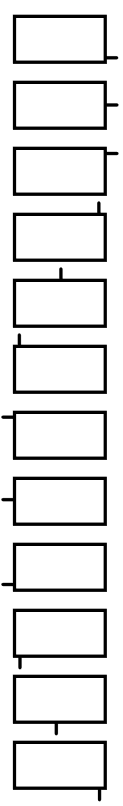 Правая сторона табло, снизуПравая сторона табло, снизуПравая сторона табло, снизуПравая сторона табло, снизуПравая сторона табло, снизуПравая сторона табло, снизуПравая сторона табло, снизуПравая сторона табло, снизуВывод провода питанияПравая сторона табло, по центруПравая сторона табло, по центруПравая сторона табло, по центруПравая сторона табло, по центруПравая сторона табло, по центруПравая сторона табло, по центруПравая сторона табло, по центруПравая сторона табло, по центруВывод провода питанияПравая сторона табло, сверхуПравая сторона табло, сверхуПравая сторона табло, сверхуПравая сторона табло, сверхуПравая сторона табло, сверхуПравая сторона табло, сверхуПравая сторона табло, сверхуПравая сторона табло, сверхуВывод провода питанияВерхняя сторона табло, справаВерхняя сторона табло, справаВерхняя сторона табло, справаВерхняя сторона табло, справаВерхняя сторона табло, справаВерхняя сторона табло, справаВерхняя сторона табло, справаВерхняя сторона табло, справаВывод провода питанияВерхняя сторона табло, по центруВерхняя сторона табло, по центруВерхняя сторона табло, по центруВерхняя сторона табло, по центруВерхняя сторона табло, по центруВерхняя сторона табло, по центруВерхняя сторона табло, по центруВерхняя сторона табло, по центруВывод провода питанияВерхняя сторона табло, слеваВерхняя сторона табло, слеваВерхняя сторона табло, слеваВерхняя сторона табло, слеваВерхняя сторона табло, слеваВерхняя сторона табло, слеваВерхняя сторона табло, слеваВерхняя сторона табло, слеваВывод провода питанияЛевая сторона табло, сверхуЛевая сторона табло, сверхуЛевая сторона табло, сверхуЛевая сторона табло, сверхуЛевая сторона табло, сверхуЛевая сторона табло, сверхуЛевая сторона табло, сверхуЛевая сторона табло, сверхуВывод провода питанияЛевая сторона табло, по центруЛевая сторона табло, по центруЛевая сторона табло, по центруЛевая сторона табло, по центруЛевая сторона табло, по центруЛевая сторона табло, по центруЛевая сторона табло, по центруЛевая сторона табло, по центруВывод провода питанияЛевая сторона табло, снизуЛевая сторона табло, снизуЛевая сторона табло, снизуЛевая сторона табло, снизуЛевая сторона табло, снизуЛевая сторона табло, снизуЛевая сторона табло, снизуЛевая сторона табло, снизуВывод провода питанияНижняя сторона табло, слеваНижняя сторона табло, слеваНижняя сторона табло, слеваНижняя сторона табло, слеваНижняя сторона табло, слеваНижняя сторона табло, слеваНижняя сторона табло, слеваНижняя сторона табло, слеваВывод провода питанияНижняя сторона табло, по центруНижняя сторона табло, по центруНижняя сторона табло, по центруНижняя сторона табло, по центруНижняя сторона табло, по центруНижняя сторона табло, по центруНижняя сторона табло, по центруНижняя сторона табло, по центруВывод провода питанияНижняя сторона табло, справаНижняя сторона табло, справаНижняя сторона табло, справаНижняя сторона табло, справаНижняя сторона табло, справаНижняя сторона табло, справаНижняя сторона табло, справаНижняя сторона табло, справаДополнительные опцииВыход на дублирующее табло Синхронизация времени Сирена Сирена второй тональностиПреобразователь интерфейса RS485-USB Преобразователь интерфейса RS232-USBВыход на дублирующее табло Синхронизация времени Сирена Сирена второй тональностиПреобразователь интерфейса RS485-USB Преобразователь интерфейса RS232-USBВыход на дублирующее табло Синхронизация времени Сирена Сирена второй тональностиПреобразователь интерфейса RS485-USB Преобразователь интерфейса RS232-USBВыход на дублирующее табло Синхронизация времени Сирена Сирена второй тональностиПреобразователь интерфейса RS485-USB Преобразователь интерфейса RS232-USBВыход на дублирующее табло Синхронизация времени Сирена Сирена второй тональностиПреобразователь интерфейса RS485-USB Преобразователь интерфейса RS232-USBВыход на дублирующее табло Синхронизация времени Сирена Сирена второй тональностиПреобразователь интерфейса RS485-USB Преобразователь интерфейса RS232-USBРегулировка яркости: фотодатчик/ в программеВлагозащитаГорн сигнальный/сирена/зуммерНанесение логотипа /Подсветка текстовых надписей (логотипа)Антивандальное стеклоИное___________________________________________________________________________________Регулировка яркости: фотодатчик/ в программеВлагозащитаГорн сигнальный/сирена/зуммерНанесение логотипа /Подсветка текстовых надписей (логотипа)Антивандальное стеклоИное___________________________________________________________________________________Регулировка яркости: фотодатчик/ в программеВлагозащитаГорн сигнальный/сирена/зуммерНанесение логотипа /Подсветка текстовых надписей (логотипа)Антивандальное стеклоИное___________________________________________________________________________________ДополнительноКоличество_____________________________________________________________Иное_________________________________________________________Количество_____________________________________________________________Иное_________________________________________________________Количество_____________________________________________________________Иное_________________________________________________________Количество_____________________________________________________________Иное_________________________________________________________Количество_____________________________________________________________Иное_________________________________________________________Количество_____________________________________________________________Иное_________________________________________________________Количество_____________________________________________________________Иное_________________________________________________________Количество_____________________________________________________________Иное_________________________________________________________Количество_____________________________________________________________Иное_________________________________________________________Макет или фото примера табло